1、手机扫码进入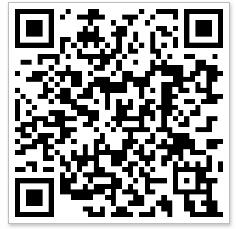 2、登录学信帐号（没有帐号，请先注册帐号）注册帐号请参阅《如何进行网上学籍查询（注册版）》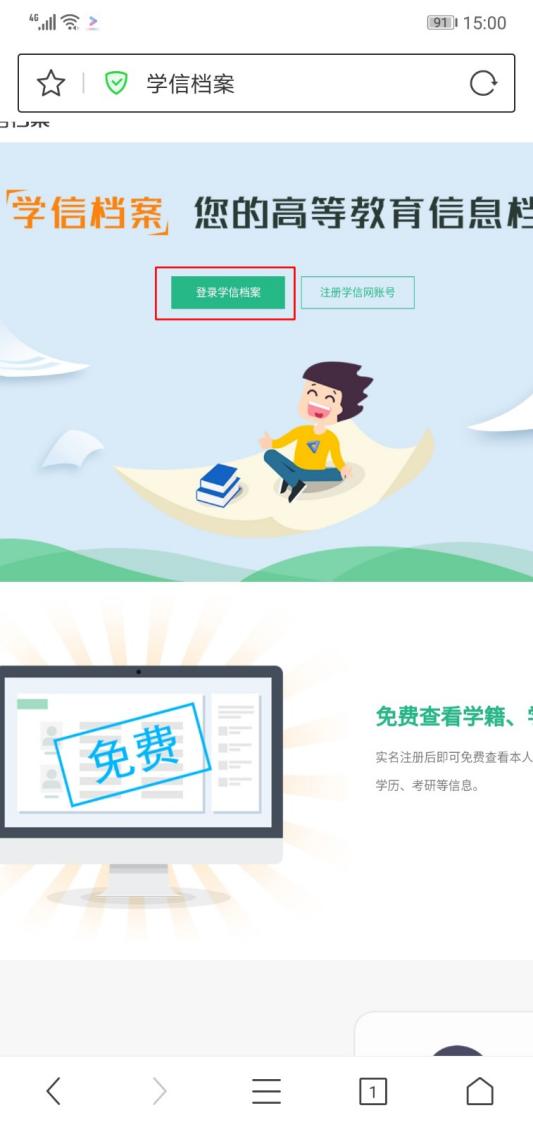 3、登录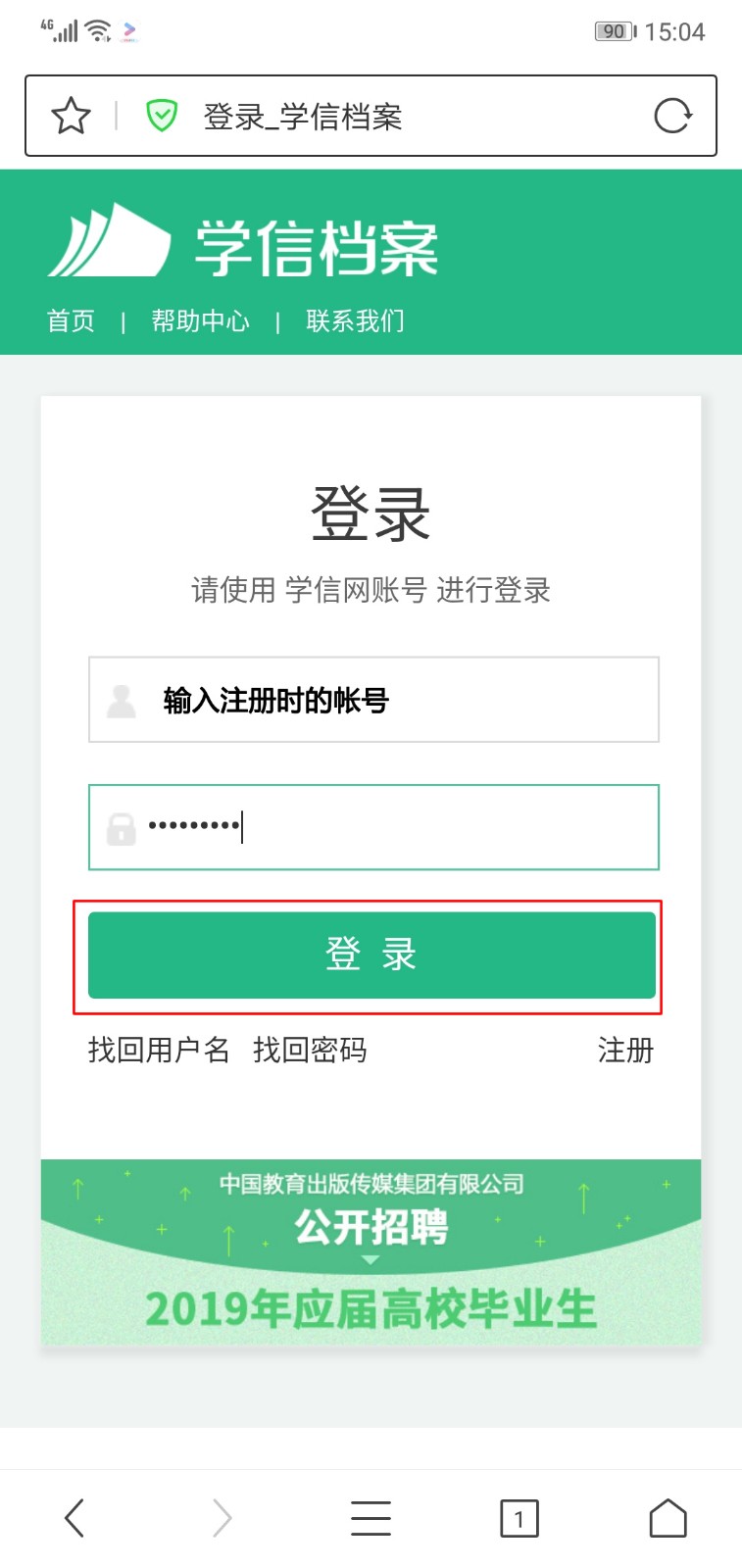 4、点<学籍>/<学历>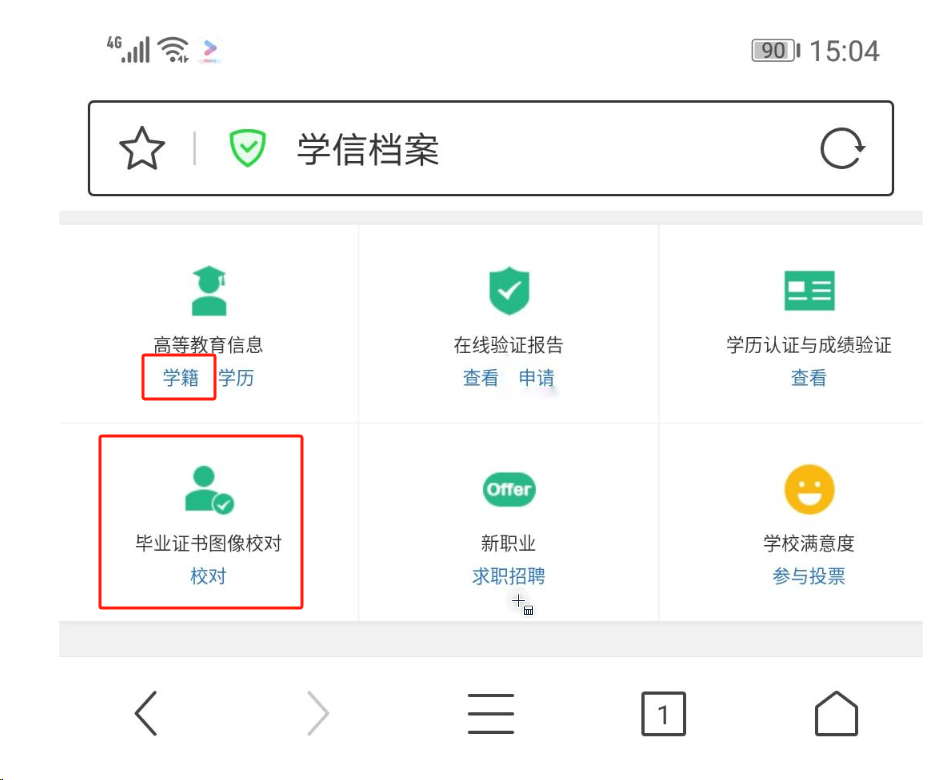 5、点<学历照片还未校对>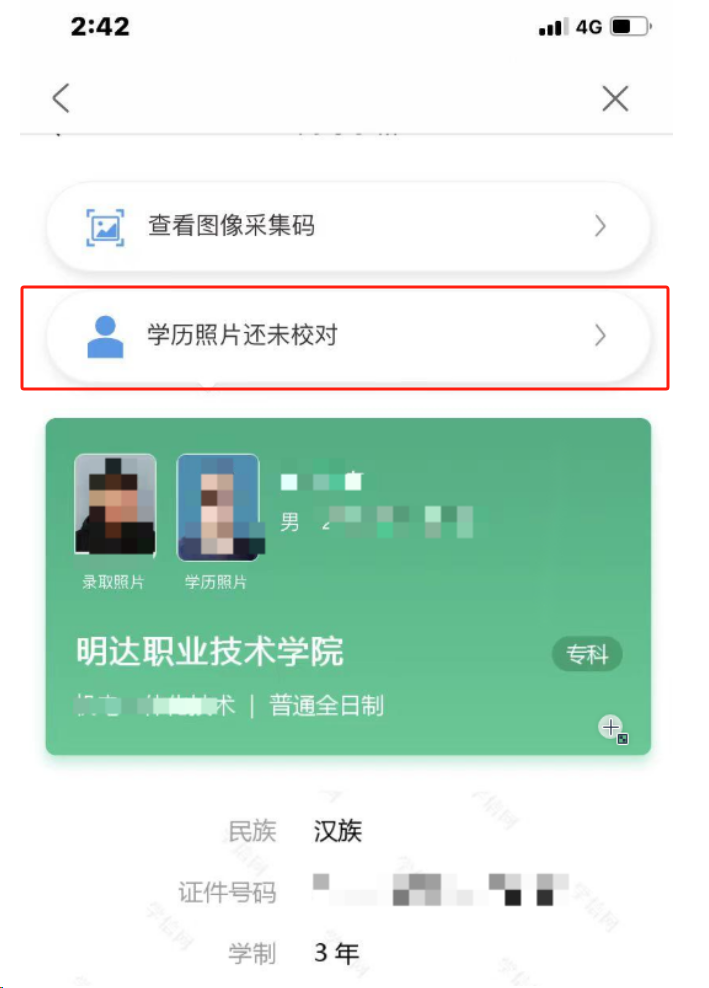 6、1）若照片正确，点击“正确”按钮进行确认。2）若照片非本人，点击“有误”按钮进行确认。3）若已经确认过，则无需任何操作。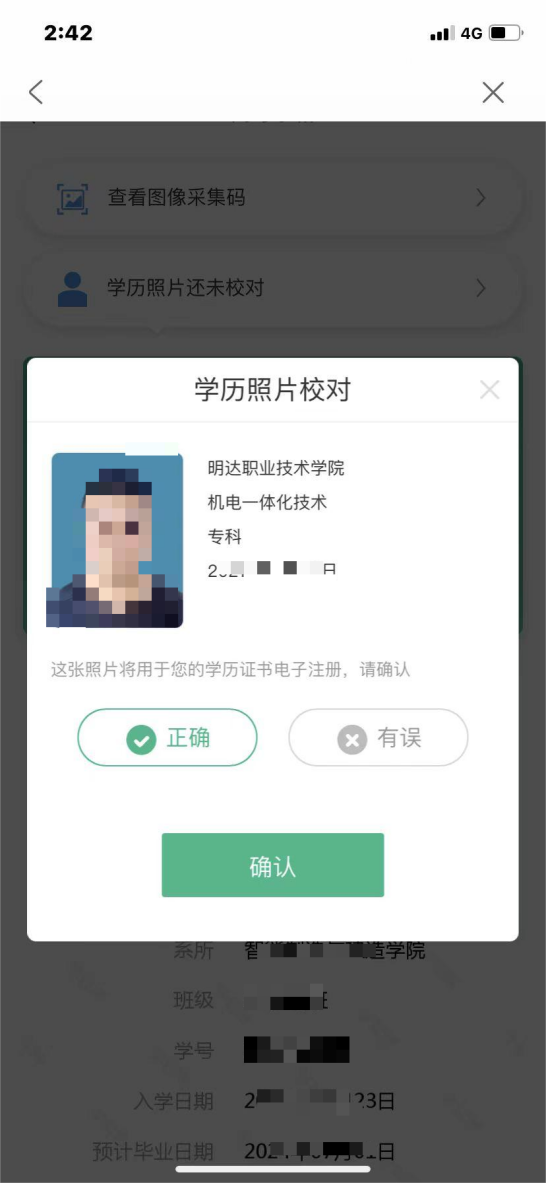 